PKS „SOKOŁÓW” w Sokołowie Podlaskim 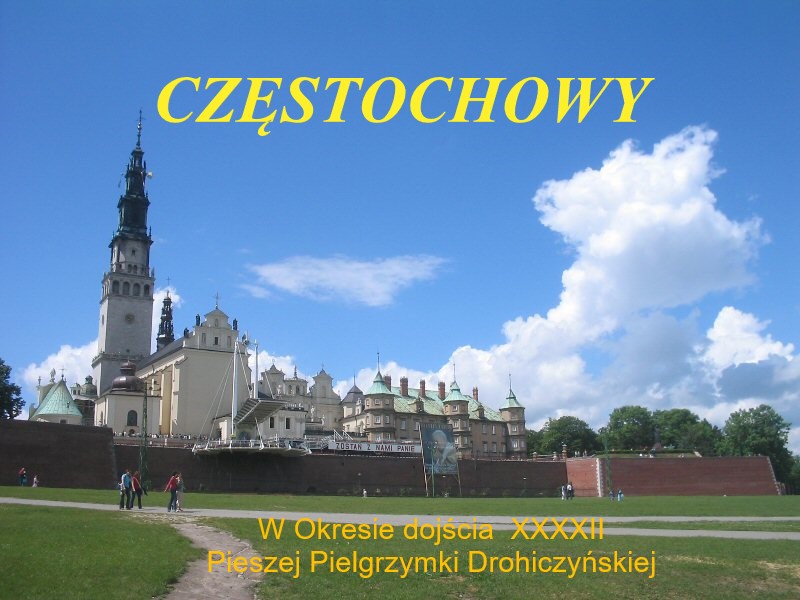 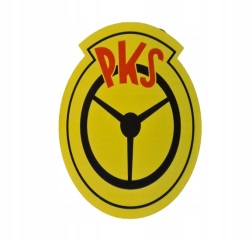 zaprasza na wyjazd doPROGRAM:14.08.2022 – Wyjazd z Sokołowa Podl. o godz. 7:00Cena biletu 120 zł.- Wyjazd z Węgrowa            o godz. 7:30Cena biletu 110 zł.15.08.2022- Wyjazd z Częstochowy ok. godz. 14:00NOCLEGI I WYŻYWIENIE WE WŁASNYM ZAKRESIEOsoby zainteresowane proszone są o dokonanie wpłaty*od 1.VIII. do 11.VIII.2022r.Dworzec PKS w Sokołowie Podl.- kasa			tel.881 128 949Zajezdnia PKS w  Węgrowie, ul. Przemysłowa 11- kasa		tel. 737 570 401Szczegółowe informacje w godz. 8:00-14:00W przypadku nie zebrania grupy chętnych- wyjazd będzie odwołany a wpłaty zwrócone.Zapraszamy.